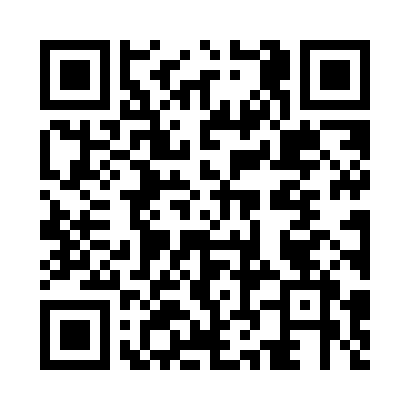 Prayer times for Pinhote, PortugalMon 1 Apr 2024 - Tue 30 Apr 2024High Latitude Method: Angle Based RulePrayer Calculation Method: Muslim World LeagueAsar Calculation Method: HanafiPrayer times provided by https://www.salahtimes.comDateDayFajrSunriseDhuhrAsrMaghribIsha1Mon5:427:171:396:098:019:312Tue5:407:161:396:098:029:323Wed5:387:141:386:108:039:334Thu5:367:121:386:118:049:355Fri5:347:111:386:128:059:366Sat5:327:091:376:128:069:377Sun5:307:081:376:138:079:398Mon5:287:061:376:148:089:409Tue5:277:041:376:148:109:4110Wed5:257:031:366:158:119:4311Thu5:237:011:366:168:129:4412Fri5:216:591:366:168:139:4613Sat5:196:581:366:178:149:4714Sun5:176:561:356:188:159:4915Mon5:156:551:356:188:169:5016Tue5:136:531:356:198:179:5117Wed5:116:521:356:208:189:5318Thu5:096:501:346:208:199:5419Fri5:076:491:346:218:209:5620Sat5:056:471:346:228:219:5721Sun5:036:461:346:228:239:5922Mon5:016:441:346:238:2410:0023Tue4:596:431:336:248:2510:0224Wed4:576:411:336:248:2610:0325Thu4:556:401:336:258:2710:0526Fri4:536:381:336:268:2810:0627Sat4:526:371:336:268:2910:0828Sun4:506:361:336:278:3010:0929Mon4:486:341:326:288:3110:1130Tue4:466:331:326:288:3210:13